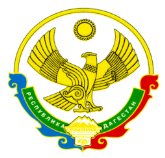 РЕСПУБЛИКИ ДАГЕСТАНМУНИЦИПАЛЬНОЕ КАЗЕННОЕ ОБЩЕОБРАЗОВАТЕЛЬНОЕ УЧРЕЖДЕНИЕ«НОВОКУЛИНСКАЯ СРЕДНЯЯ ОБЩЕОБРАЗОВАТЕЛЬНАЯ ШКОЛА №1» УПРАВЛЕНИЕ ОБРАЗОВАНИЯ  МО «НОВОЛАКСКИЙ РАЙОН»МКОУ «Новокулинская СОШ №1»368162 с. Новокули                                               тел.: 8 8988 695 52 67 e-mail: novokulinscay1@mail.ruИНН - 0524005180  / КПП – 0524011001                                                                 ОГРН -1020500911364Приказот 06.04.2020                                                                                                                    № 73О корректировке календарного учебного плана в онлайн- режиме работы на 2019 – 2020 учебный год»На основании приказа управления образования от 06.04.2020 г. №____ «О корректировке календарного учебного плана»Приказываю:Внести следующие  изменения  в годовой календарный  учебный  график на 2019-2020 учебный год.Корректировать учебные планы при дистанционном обучении с 7 апреля 2020 года по 23 мая 2020 годаОкончание учебного года  - 23.05.2020 г.;Провести церемонию праздника «Последнего звонка» в онлайн-режиме 25.05.2020 г.Весенние  каникулы -  с 23.03.2020 по 06.04.2020 г.;дополнительные каникулы в IV четверти –с 01.05.2020 по 12.05.2020 г. Заместителю директора по УВР Курбановой Р.А., довести данный приказ до сведения учителей.Демировой П.Р., разместить данную информацию на официальном сайте школы.Контроль за исполнение приказа возложить на зам. дир. по УВР Курбанову Р.А.Директор школы:                    Р.К. Султанова